Informatie nav de vraag naar hoe Joods-christelijk onze christelijke traditie is, m.n. de Bijbel.Ten eerste een link met informatie en wat gekopieerde informatie. Als mensen hieraan iets willen toe kan dat op deze reactiepagina natuurlijk altijd.Petra Met dank aan CielBron https://www.theologie.nl/artikelen/de-deuterocanonieke-of-apocriefe-boeken-van-de-bijbel-en-de-hebraica-veritas/https://www.statenbijbelmuseum.nl/nl/collectie/de+bijbel+en...+/het+ontstaan+daarvan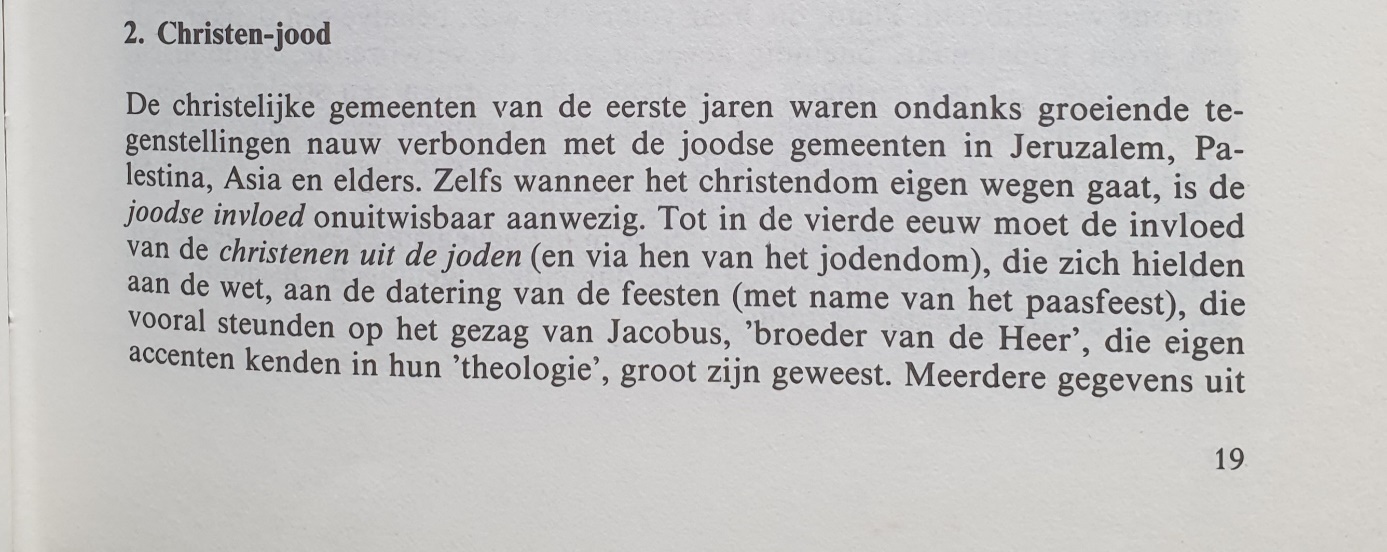 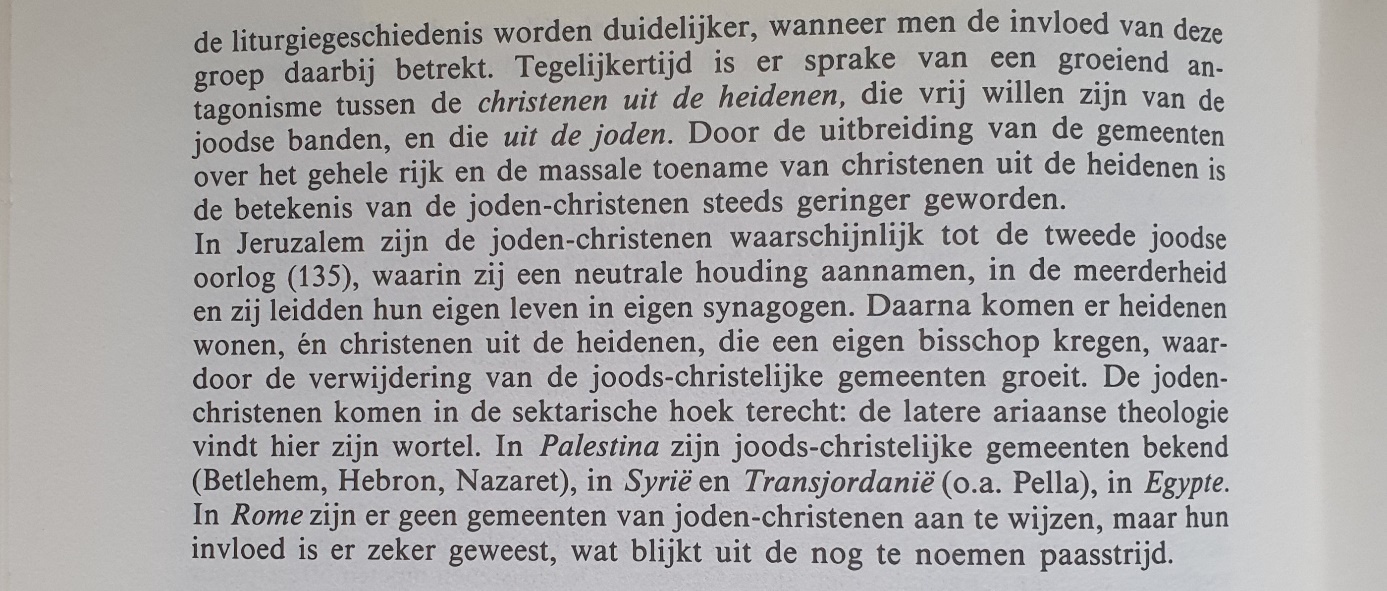 Bron De geschiedenis  van Israel J. Jagersma 1995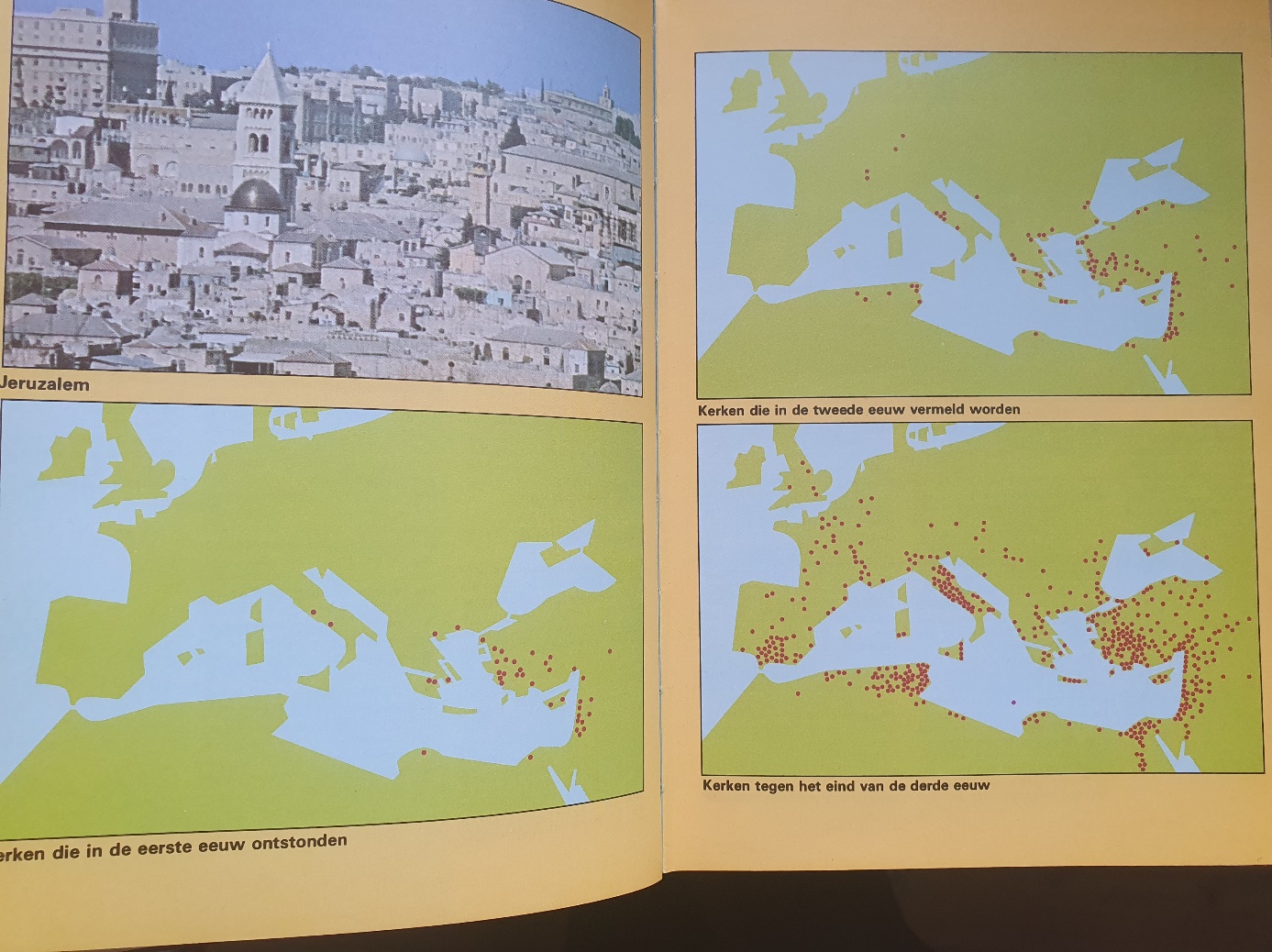 Bron Het Handboek van de geschiedenis van het Christendom red. T. Dowley 1977